4600 Timber Ridge Drive, Bldg. D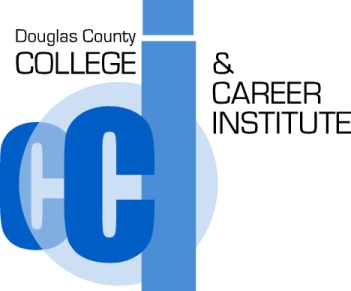 Douglasville, GA 30135(770) 947-7690Laptop Check-out Agreement for CCI AcademyStudent Name (print): ____________________________________, Student Number _______________Grade: ________   Student email address: __________________________________________________Dell Latitude 3340, Serial Number ________________________________________________________Please carefully read this agreement before signing below.I authorize the check-out of a Dell Laptop to my child ________________________________________to be used only at home and returned at the end of the school year.  Students must save their work to a flash drive, cloud, or email it to themselves before shutting down or their work will be lost.  I/we understand that the Laptop is to be used for educational purposes only.  My child will comply with the DCSS Acceptable Use Policy (see reserve) while using a Laptop.  I understand that I will be financially responsible for the loss of or any damage to the Laptop.  My child will not allow others to borrow the laptop from him/her.  I understand that my child will lose future privileges of the Laptop if it is damaged, lost, or not returned on time.  Parent Name (print) _____________________________________________Parent Signature _____________________________________________ Date ___________________Best phone # to reach parent for verification of signature above: ______________________________Parent email address: ________________________________________________________________By signing here, I accept the terms of this agreement and will honor them.Student Signature:  __________________________________________________________________Date of Issue __________________________ Date of Return to CCI ___________________________